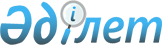 О внесении изменений в раздел 2.12 Единого перечня товаров, к которым применяются запреты или ограничения на ввоз или вывоз государствами - членами Таможенного союза в рамках ЕврАзЭС в торговле с третьими странами
					
			Утративший силу
			
			
		
					Решение Комиссии таможенного союза от 16 августа 2011 года № 743. Утратило силу решением Коллегии Евразийской экономической комиссии от 16 августа 2012 года № 134

      Сноска. Утратило силу решением Коллегии Евразийской экономической комиссии от 16.08.2012 № 134 (вступает в силу по истечении тридцати календарных дней с даты его официального опубликования).      Комиссия Таможенного союза решила:



      Утвердить изменения в раздел 2.12 "Наркотические средства, психотропные вещества и их прекурсоры, ввоз и вывоз которых на таможенную территорию Таможенного союза допускается на основании лицензии" Единого перечня товаров, к которым применяются запреты или ограничения на ввоз или вывоз государствами - членами Таможенного союза в рамках ЕврАзЭС в торговле с третьими странами (прилагаются).                  Члены Комиссии Таможенного союза:      От Республики      От Республики      От Российской  

         Беларусь          Казахстан          Федерации

         С. Румас          У. Шукеев         И. Шувалов 

Утверждены             

Решением Комиссии Таможенного союза

от 16 августа 2011 года № 743    

Изменения в раздел 2.12 Единого перечня товаров, к которым

применяются запреты или ограничения на ввоз или вывоз

государствами - членами Таможенного союза в рамках ЕврАзЭС в

торговле с третьими странами

1.1. Позицию 315 "Синтетические каннабиноиды" дополнить следующими позициями:

1.2. После позиции 317 "Параметилэфедрон", дополнить следующими позициями:

      2. Исключить позиции:

      3. Исключить знак сноски "*" после наименований "299. Лизергиновая кислота" и "311. 1-фенил-2-пропанон".



      4. Текст:

      "Изомеры, в том числе стереоизомеры, вышеперечисленных в этом перечне средств и веществ, в тех случаях, когда существование таких изомеров, в том числе стереоизомеров, возможно в рамках данного химического обозначения.

      Эфиры сложные и простые средств и веществ, вышеперечисленных в данном перечне.

      Соли всех средств и веществ, вышеперечисленных в данном перечне, если существование таких солей возможно.

      Препараты, содержащие вышеперечисленные в этом перечне средства и вещества (за исключением позиций, отмеченных знаком "*") в любой форме и физическом состоянии, за исключением комбинированных лекарственных средств, не перечисленных в данном перечне.".



      заменить текстом следующего содержания:

      "Изомеры, в том числе стереоизомеры, вышеперечисленных в этом перечне средств и веществ (за исключением позиций, для которых установлено значение концентраций), в тех случаях, когда существование таких изомеров, в том числе стереоизомеров, возможно в рамках данного химического обозначения.

      Эфиры сложные и простые вышеперечисленных в этом перечне средств и веществ (за исключением позиций, для которых установлено значение концентраций).

      Соли вышеперечисленных в этом перечне средств и веществ, если существование таких солей возможно, исключая соли серной, соляной и уксусной кислот.

      Препараты, содержащие вышеперечисленные в этом перечне средства и вещества (за исключением позиций, для которых установлено значение концентраций) в любой форме и физическом состоянии, независимо от их количества и нейтральных компонентов (вода, крахмал, сахар, бикарбонат натрия, тальк и т.п.), за исключением комбинированных лекарственных средств, не перечисленных в данном перечне, а также смеси, содержащие в своем составе прекурсоры в концентрациях равных или превышающих указанные в перечне.

      В отношении позиции 396 "Тионилхлорид" установить, что лицензирование применяется в случае, если товар не контролируется системой экспортного контроля.

      Смеси, содержащие несколько прекурсоров (веществ, для которых в указанном разделе установлено значение концентрации), отмеченных знаком "*", подлежат контролю, если их суммарная концентрация равна или превышает концентрацию, установленную для одного из веществ, величина которой имеет наибольшее значение.

      Смеси, содержащие несколько прекурсоров (веществ, для которых в указанном разделе установлено значение концентрации), не отмеченных знаком "*"; или, содержащие несколько прекурсоров, не отмеченных знаком "*" в сочетании с отмеченными знаком "*", подлежат контролю, если суммарная концентрация входящих в состав таких смесей прекурсоров равна или превышает концентрацию, установленную для одного из прекурсоров, величина которой имеет наименьшее значение.".



      5. Примечание изложить в следующей редакции:

      "Отнесение вещества к соответствующему наркотическому средству, психотропному веществу или их прекурсору, внесенному в настоящий перечень, не зависит от того, какие фирменные (торговые) наименования, синонимы или аббревиатуры используются в качестве его наименования.

      В отношении комбинированных лекарственных препаратов, содержащих, кроме включенного в настоящий перечень средства или вещества, другие фармакологически активные компоненты, контроль устанавливается в индивидуальном порядке путем включения данного комбинированного лекарственного препарата в настоящий перечень.

      Концентрация веществ, указанных в настоящем перечне, определяется исходя из массовой доли вещества в составе смеси (раствора).

      Для целей использования настоящего перечня необходимо руководствоваться как кодом Товарной номенклатуры внешнеэкономической деятельности Таможенного союза, так и международным незарегистрированным или другим ненаучным названием либо химическим названием или кратким описанием наркотического средства, психотропного вещества или прекурсора".
					© 2012. РГП на ПХВ «Институт законодательства и правовой информации Республики Казахстан» Министерства юстиции Республики Казахстан
				Международные

незарегистрированные

или другие ненаучные

названияХимическое название или краткое

описаниеКод ТН ВЭД ТСJWH-2103-(4-этилнафто-1-ил)-1-пентил-

1Н-индол,(4-этилнафт-1-ил)

(1-пентил-1Н-индол-3-ил)метанон2933 99 900 0JWH-2343-(7-этилнафто-1-ил)-1-пентил-

1Н-индол,(7-этилнафт-1-ил)

(1-пентил-1Н-индол-3-ил)метанон2933 99 900 0JWH-2512-(2-метилфенил)-1-(1-пентил-

1Н-индол-3-ил)этанон2933 99 900 0Международные

незарегистрированные

или другие ненаучные

названияХимическое название

или краткое описаниеКод ТН ВЭД ТС318.АМ-694(1-(5-фторопентил)-1Н-

индол-3-ил) (2-йодофенил)

метанон2933 99 900 0319.5-MeO-DALTN,N-диаллил-5-метокситриптамин2933 99 900 0320.2С-Е4-этил-2,5-диметоксифенэтиламин2922 29 000 0321.Бутилон2-метиламино-1-

(3,4-метилендиоксифенил)

бутан-1-он2932 99 850 0322.Буторфанол17-(Циклобутилметил)

морфинан-3,14-диол2933 49 900 0323.1,4-дибензилпиперазин1,4-дибензилпиперазин2933 59 950 0324.ДиметилкатинонN-метилэфедрон,

2-(диметиламино)-1-

фенилпропан-1-он2939 99 000 0325.Лист шалфея

предсказателейлист растения вида

Salvia divinorum1211 90 980 0326.3,4-метилендиоксипи-

ровалерон1-(3,4-метилендиоксифенил)

-2-(1-пирролидинил)-1-

пентанон2934 99 900 0327.Метилон3,4-метилендиокси-N-

метилкатинон2939 99 000 0328.Метилфенилпиперазин1-(2-метилфенил)пиперазин,

1-(3-метилфенил)пиперазин,

1-(4-метилфенил)пиперазин2933 59 950 0329.Метоксифенилпиперазин1-(2-метоксифенил)

пиперазин,

1-(3-метоксифенил)

пиперазин,1-(4-метоксифенил)

пиперазин2933 59 950 0330.Нафирон1-(2-нафтил)-2-(пирролидин-1

-ил)пентан-1-он2933 99 900 0331.Пара-метиламфетамин2-амино-1-(4-метилфенил)

пропан2921 49 800 0332.Пара-метилэткатинон2-(этиламино)-1-(4-

метилфенил)пропан-1-он2939 99 000 0333.Пара-фтороамфетамин2-амино-1-(4-фторофенил)

пропан2921 49 800 0334.Плодовое тело (любая

часть) любого вида

грибов, содержащих

псилоцибин и (или)

псилоцин1211 90 980 0335.Сальвинорин A8-метокарбонил-4а,8а-диметил

-6-ацето-5-кето-3,4,4b,7,9e,

10,10a-септагидро-3-(4-

фуранил)-2,1-нафто[4,3-е]

пирон2939 99 000 0336.Семена розы гавайскойсемена растения вида

Argyrea nervosa1209 99 910 0

1211 90 980 0337.Тианептин (коаксил)7-[(3-Хлор-6,11-дигидро-6-

метилдибензо[c,f][1,2]

тиазепин-11-ил)амино]

гептановой кислоты

S,S-диоксид2934 99 900 0338.Фторометкатинон2-(метиламино)-1-

(2-фторофенил)пропан-1-он,

2-(метиламино)-1-

(3-фторофенил)пропан-1-он,

2-(метиламино)-1-

(4-фторофенил)пропан-1-он2939 99 000 0339.Фторофенилпиперазин1-(2-фторофенил)пиперазин,

1-(3-фторофенил)пиперазин,

1-(4-фторофенил)пиперазин2933 59 950 0340.Хлорфенилпиперазин1-(3- хлорфенил)пиперазин,

мета-хлорфенилпиперазин2933 59 950 0341.Цветки и листья голубого лотосацветки и листья растения

вида Nymphea caerulea1211 90 980 0342.ЭткатинонN-этилкатинон,2-(этиламино)-

1-фенилпропан-1-он2939 99 000 0343.Ангидрид уксусной

кислоты 10 процентов

или болееуксусный ангидрид, этановый

ангидрид2915 24 000 0344.N-метилэфедрин

10 процентов или более2939 49 000 0345.Норпсевдоэфедрин,

исключая

d-норпсевдоэфедрин

(катин) 10 процентов

или более2939 43 000 0346.Псевдоэфедрин

10 процентов или более(+) -2-метиламино-1-

фенилпропан-1-ол2939 42 000 0347.Фенилпропаноламин

(норэфедрин)

10 процентов или более1-фенил-2-амино-1-пропанол2939 49 000 0348.Эргометрин (эргоновин)

10 процентов или более[8 - б е та -

(S)]-9,10-дидегидро-N-(2-

гидрокси-1-метилэтил)-6-

метилэрголин-8-бета-

карбоксамид2939 61 000 0349.Эрготамин 10 процентов

или более12'-гидрокси-2'-метил-5'-

альфа-(фенилметил)-эрготаман

-3',6',18-трион2939 62 000 0350.Эфедрин 10 процентов

или более1-фенил-2-метиламинопропан-

1-ол2939 41 000 0351.Аллилбензол

15 процентов или более3-фенилпропен2902 90 900 0352.Антраниловая кислота

15 процентов или более2 - аминобензойная кислота,

о-аминобензойная кислота2922 43 000 0353.N-ацетилантраниловая

кислота 15 процентов

или более2924 23 000 0354.Бензальдегид 15

процентов или болеебензойный альдегид,

фенилметаналь2912 21 000 0355.1-бензил-3-метил-4-

пиперидинон 15

процентов или более2933 39 990 0356.Бромистый этил 15

процентов или болееэтилбромид, этил бромистый,

бромэтан2903 39 190 0357.1-бром-2-фенилэтан 15

процентов или более2902 90 900 0358.Бутиролактон и его

изомеры 15 процентов

или болеедигидрофуран-2-он,

гамма-бутиролактон,

бутанолид2932 29 850 0359.1,4-бутандиол 15

процентов или более1,4-бутиленгликоль,

тетраметиленгликоль2905 39 850 0360.1-гидрокси-1-метил-2-

фенилэтоксисульфат 15

процентов или более2920 90 100 0361.1-диметиламино-2-

пропанол 15 процентов

или более2922 19 800 0362.1-диметиламино-2-

хлорпропан 15

процентов или более2921 19 800 0363.2,5-диметоксибензаль-

дегид 15 процентов

или более2912 49 000 0364.Изосафрол 15 процентов

или более1,2-(метилендиокси)-4-

(1-пропенил)-бензол,

3,4-метилендиокси-4-

(изопропенил)-бензен2932 91 000 0365.Метилакрилат 15

процентов или болееметиловый эфир акриловой

кислоты2916 12 100 0366.Метилметакрилат 15

процентов или болееметиловый эфир метакриловой

кислоты2916 14 100 0367.3-метил-1-фенетил-4-

пиперидинон 15

процентов или более2933 39 990 0368.3,4-метилендиоксифенил

-2-пропанон 15

процентов или более2932 92 000 0369.N-(3-метил-4-

пиперидинил) анилин

15 процентов или более2933 39 990 0370.N-(3-метил-4-

пиперидинил)

пропионанилид 15

процентов или более2933 39 990 0371.Пиперидин 15 процентов

или болееазоциклогексан,

гексагидропиридин,

пентаметиленимин2933 32 000 0372.Пиперональ 15

процентов или более3,4-(метилендиокси)

бензальдегид, 1,3-

бензодиоксол-5-карбальдегид,

гелиотропин2932 93 000 0373.Сафрол, в том числе в

виде сассафрасового

масла 15 процентов

или более1,2-(метилендиокси)-4-

аллилбензол, 5-(2-пропенил)

-1,3-бензодиоксол, шикимол2932 94 000 0374.4-метоксибензилметилке

тон 15 процентов или

более2914 50 000 0375.1-фенил-2-нитропропен

15 процентов или болеефенилнитропропен2909 30 900 0376.Фенилуксусная кислота

15 процентов или болееальфа-толуоловая кислота,

2-фенилуксусная кислота2916 34 000 0377.Фенэтиламин 15

процентов или более2-фенилэтиламин,

бета-фенилэтиламин,

1-амино-2-фенил-этан2921 49 800 0378.1-(2-фенилэтил)-4-

анилинопиперидин 15

процентов или более2933 39 990 0379.2-(1-фенилэтил)-3-

метоксикарбонил-4-

пиперидон 15 процентов

или более2933 39 990 0380.1-хлор-2-фенилэтан 15

процентов или более2903 69 900 0381.Циклогексиламин

15 процентов или болееаминоциклогексан2921 30 100 0382.Ацетилхлорид *

40 процентов или болеехлористый ацетил,

хлорангидрид уксусной

кислоты2915 90 800 0383.Ацетон *

60 процентов или более2-пропанон2914 11 000 0384.Ацетонитрил *

15 процентов или болеенитрил уксусной кислоты,

этаннитрил, метилцианид2926 90 950 0385.Бензилхлорид *

40 процентов или болеехлористый бензил, бензил

хлористый, (хлорметил)

бензол, (альфа-хлортолуол)2903 69 900 0386.Бензилцианид *

40 процентов или болеебензил цианистый, нитрил

фенилуксусной кислоты,

фенилацетонитрил, циантолуол2926 90 950 0387.Диэтиловый эфир *

45 процентов или болееэтиловый эфир, серный эфир2909 11 000 0388.Метиламин *

40 процентов или болееаминометан2921 11 100 0389.Метилэтилкетон*

80 процентов или более2-бутанон2914 12 000 0390.Нитрометан *

40 процентов или более2904 20 000 0391.Нитроэтан *

40 процентов или более2904 20 000 0392.Перманганат калия *

45 процентов или более2841 61 000 0393.Серная кислота *

45 процентов или более2807 00 100 0394.Соляная кислота *

15 процентов или болеехлористоводородная кислота,

хлорид водорода2806 10 000 0395.Тетрагидрофуран *

45 процентов или болеететраметиленоксид, ТГФ,

фуранидин, диэтилена окись,

тетраметилена окись2932 11 000 0396.Тионилхлорид *

40 процентов или болеехлористый тионил2812 10 950 0397.Толуол *

70 процентов или болееметилбензол, фенилметан,

толуен2902 30 000 0398.Уксусная кислота *

80 процентов или болееэтановая кислота,

метакарбоновая кислота2915 21 000 0399.Дифенилацетонитрил2926 90 950 0400.Дифенилуксусная

кислота2916 34 000 0401.1-(3,4-метилендиокси-

фенил)-2-нитропроп-1-

ен2932 99 850 0402.3-(1-нафтоил)индол(1-нафтил)(1H-индол-3-ил)

метанон2933 99 900 0Международные

незарегистрированные

или другие ненаучные

названияХимическое название или

краткое описаниеКод ТН ВЭД ТС119.Реазек3003 90 900 9

3004 90 190 9

3004 90 990 9122.Свечи тилидина в

разных дозировках3003 90 900 9

3004 90 190 9

3004 90 990 9243.Псевдоэфедрин(+)-2-метиламино-1-

фенилпропан-1-ол2939 42 000 0250.Таблетки(барбамила 0,15 +

бромизовала 0,15 г)3003 90 900 9

3004 90 190 9

3004 90 990 9264.Фенилпропаноламин

(норэфедрин)1-фенил-2-амино-1-пропанол,

фенилпропаноламин2939 49 000 0285.Эфедрин1-фенил-2-

метиламинопропанол-12939 41 000 0293.Ангидрид уксусной

кислоты*уксусный ангидрид,

этановый ангидрид2915 24 000 0294.Антраниловая кислота*2-аминобензойная кислота,

о-аминобензойная кислота2922 43 000 0295.Ацетон*2-пропанон, диметилкетон2914 11 000 0296.N-ацетилантраниловая

кислота*о-ацетамидобензойная кислота2924 23 000 0297.Изосафрол*1,2-(метилендиокси)-4-

(1-пропенил)- бензол,

3,4-метилендиокси-4-

изопропенил)-бензен2932 91 000 0298.Красный фосфор*2804 70 002 0300.3,4- метиленди-

оксифенил-2-пропанон*3,4,-метилендиокси-

(пропил-2'-он)-бензол,

3,4,-метилендиоксифенилацетон2932 92 000 0301.Метилэтилкетон*2-бутанон, метилацетон2914 12 000 0302.N-Метилэфедрин*2939 49 000 0303.Перманганат калия*перманганат калия2841 61 000 0304.Пиперональ*3,4-метилендиокси)

бензальдегид,

1,3-бензодиоксол-5-

карбальдегид, гелиотропин2932 93 000 0305.Пиперидин*азоциклогексан,

гексагидропиридин,

пентаметиленимин2933 32 000 0306.Сафрол*1,2-(метилендиокси)-4-

аллилбензол, 5-(2-пропенил)

-1,3-бензодиоксол, шикимол2932 94 000 0307.Серная кислота*,

исключая ее соли2807 00 100 0308.Соляная кислота*,

исключая ее солихлористоводородная кислота,

хлорид водорода2806 10 000 0309.Толуол*метилбензол, фенилметан,

толуен2902 30 000 0310.Фенилуксусная кислота*альфа-толуоловая кислота

2-фенилуксусная кислота2916 34 000 0312.Эргометрин

(эргоновин)*[8-бета-(S)]-9,10-дидегидро-

N-(2-гидрокси-1-метилэтил)-

6-метилэрголин-8-бета-2939 61 000 0313.Эрготамин*12'-гидрокси-2'-метил-5'-

альфа-(фенилметил)-

эрготаман-3',6',18-трион2939 62 000 0314.Этиловый эфир*этоксиэтан, эфир диэтиловый

простой2909 11 000 0